Tua 1800, awgrymodd Novalis fod “y bardd yn deall Natur yn well na’r gwyddonydd”. Dadansoddwch UN arlunydd sy’n creu gwaith yn canolbwyntio ar natur a chloriannu’r gwaith.Ar ôl i gerflun o’r masnachwr caethweision, Edward Colston gael ei ddymchwel gan brostestwyr yn gysylltiedig â mudiad Mae Bywydau Du o Bwys yn 2020, dadleuodd David Olusoga nad “arteffactau yw cerfluniau cyhoeddus, y maent yn dotemau o rym”. Pryd, os o gwbl, y dylid symud gweithiau celf o olwg y cyhoedd?Pan agorodd Tate Modern yr estyniad newydd i adeilad Switch House yn 2016, neilltuodd y cyfarwyddwr Frances Morris 50% o’r lle arddangos i waith gan fenywod. Pam y mae casgliadau celf cyhoeddus yn ceisio cael cydbwysedd rhwng y rhywiau?Ym 1985, dywedodd David Lowenthal mai “Gwlad Dramor yw’r Gorffennol”. Sut y mae celf yn gallu ein cynorthwyo i ddeall y gorffennol?Ym 1757, dywedodd David Hume mai “dim ond ychydig sy’n gymwys i roi barn ar unrhyw waith celf … Nid yw chwaeth pob unigolyn yn gyfwerth”. A yw pawb yn gallu gwerthfawrogi celf, neu ai dim ond yr ychydig rai?Ym 1982, disgrifiodd Sherrie Levine ddarlun gan ddweud ei fod yn “we o ddyfyniadau o ganolfannau dirifedi o ddiwylliant”. A oes modd byth i artist fod yn wreiddiol?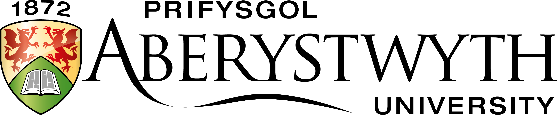 Arholiad MynediadMawrth 2022⁠HANES CELFAmser: 1.5 awr (90 munud)Atebwch DDAU gwestiwn⁠Yn yr atebion cyfeiriwch at enghreifftiau penodol o weithiau celf, a nodi pwy sydd wedi’u creu, eu teitlau, a’r flwyddyn y cawsant eu cynhyrchu. Defnyddiwch enghreifftiau gwahanol ym mhob ateb.⁠HANES CELFAmser: 1.5 awr (90 munud)Atebwch DDAU gwestiwn⁠Yn yr atebion cyfeiriwch at enghreifftiau penodol o weithiau celf, a nodi pwy sydd wedi’u creu, eu teitlau, a’r flwyddyn y cawsant eu cynhyrchu. Defnyddiwch enghreifftiau gwahanol ym mhob ateb.